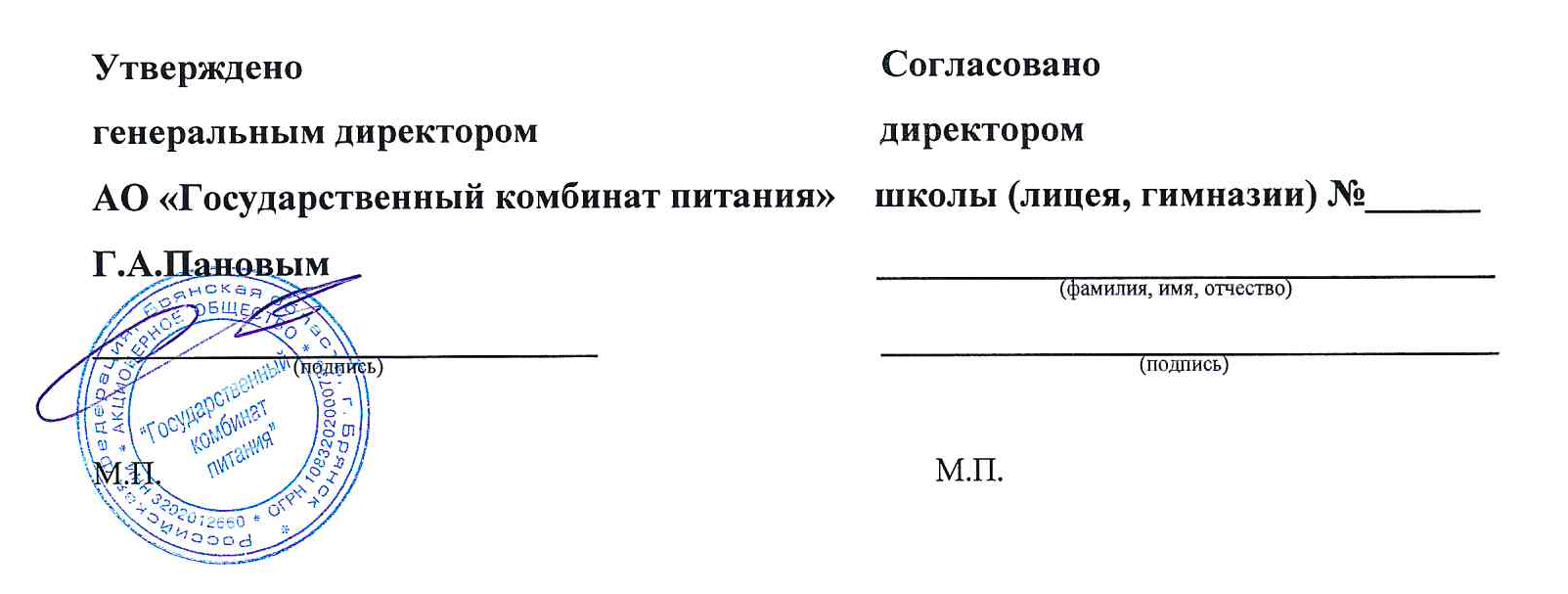 Примерное 15-дневное меню и пищевая ценность приготовляемых блюддля питания учащихся 5-11 кл с родительской доплатой и со льготной категорией «дети мобилизованных граждан» (ДМГ) в общеобразовательных учреждениях и питания на период 2023-2024 учебного годаДата подписания « 31 » августа 2023 г. Меню приготавливаемых блюдМеню приготавливаемых блюдМеню приготавливаемых блюдМеню приготавливаемых блюдМеню приготавливаемых блюдМеню приготавливаемых блюдМеню приготавливаемых блюдМеню приготавливаемых блюдВозрастная категория: 12-18 летВозрастная категория: 12-18 летВозрастная категория: 12-18 летВозрастная категория: 12-18 летВозрастная категория: 12-18 летВозрастная категория: 12-18 летВозрастная категория: 12-18 летВозрастная категория: 12-18 летПриём пищиНаименование блюдаВес блюдаПищевые веществаПищевые веществаПищевые веществаЭнергетическая ценность№ рецептурыПриём пищиНаименование блюдаВес блюдаБелкиЖирыУглеводыЭнергетическая ценность№ рецептурыНеделя 1Неделя 1Неделя 1Неделя 1Неделя 1Неделя 1Неделя 1Неделя 1День 1День 1День 1День 1День 1День 1День 1День 1ЗавтракФиле цыплёнка тушёное45/4514,047,562,97136,08ТТК №48ЗавтракМакаронные изделия отварные1505,554,9529,55184,50№256-2021г.ЗавтракЧай с сахаром200/150,070,0215,0060,00№685-2004г.ЗавтракПряник391,952,3426,91136,50ПРЗавтракХлеб ржано-пшеничный403,440,5218,0891,20ПРИтого за завтракИтого за завтрак51925,0515,3992,51608,28Итого за деньИтого за день51925,0515,3992,51608,28День 2День 2День 2День 2День 2День 2День 2День 2ЗавтракЗапеканка из творога с молоком сгущённым110/1520,3316,9726,65340,40№223-2015г.Завтрак   или Пудинг творожный "Вкусняшка" ванильный с молоком сгущённым120/2014,4613,1241,12340,84ТТК №23ЗавтракЧай с сахаром200/150,070,0215,0060,00№685-2004г.ЗавтракПеченье "Полосатое"201,244,6612,5097,00ПРЗавтракБатон201,600,6010,8056,00ПРИтого за завтракИтого за завтрак36523,2422,2564,95553,40Итого за завтракИтого за завтрак38017,3718,4079,42553,84Итого за деньИтого за день36523,2422,2564,95553,40Итого за деньИтого за день38017,3718,4079,42553,84День 3День 3День 3День 3День 3День 3День 3День 3ЗавтракСалат из белокочанной капусты с морковью*     350,461,142,2621,14№45-2015г.Завтрак   или овощи натуральные свежие (огурцы)100,040,010,100,60№71-2015г.ЗавтракФиле минтая запечённое508,803,101,9071,00ТТК №16ЗавтракПюре картофельное1503,064,8020,44137,25№312-2015г.ЗавтракНапиток лимонный2000,100,0025,2096,00№699-2004г.ЗавтракВафля десертная190,975,7411,13100,13ПРЗавтракХлеб ржано-пшеничный403,440,5218,0891,20ПРИтого за завтракИтого за завтрак49416,8315,3079,02516,72Итого за завтракИтого за завтрак46916,4114,1676,85496,18Итого за деньИтого за день49416,8315,3079,02516,72Итого за деньИтого за день46916,4114,1676,85496,18День 4День 4День 4День 4День 4День 4День 4День 4ЗавтракОвощи натуральные свежие (огурцы)200,140,020,382,40№71-2015г.Завтрак   или Бобовые отварные (горошек зелёный консервированный)100,290,270,585,92№306-2015г.ЗавтракБефстроганов30/309,1213,863,07174,00№250-2015г.ЗавтракКаша рассыпчатая гречневая1408,025,6936,07227,50№302-2015г.ЗавтракЧай с сахаром200/150,070,0215,0060,00№685-2004г.ЗавтракХлеб ржано-пшеничный353,010,4615,8279,80ПРИтого за завтракИтого за завтрак45520,3620,0470,34543,70Итого за завтракИтого за завтрак44520,5120,2970,54547,22Итого за деньИтого за день45520,3620,0470,34543,70Итого за деньИтого за день44520,5120,2970,54547,22День 5День 5День 5День 5День 5День 5День 5День 5ЗавтракОвощи натуральные свежие (помидоры)300,330,061,146,60№71-2015г.Завтрак   или Бобовые отварные (кукуруза сахарная консервированная)100,210,290,987,36№306-2015г.ЗавтракКотлета "Школьная" из свинины7510,2021,6012,45285,00ТТК №104ЗавтракМакаронные изделия отварные1505,554,9529,55184,50№256-2021г.ЗавтракКомпот из свежих яблок2000,160,1627,88114,60№342-2015г.ЗавтракХлеб ржано-пшеничный353,010,4615,8279,80ПРИтого за завтракИтого за завтрак49019,2527,2386,84670,50Итого за завтракИтого за завтрак47019,1327,5287,82677,86Итого за деньИтого за день49019,2527,2386,84670,50Итого за деньИтого за день47019,1327,5287,82677,86Неделя 2Неделя 2Неделя 2Неделя 2Неделя 2Неделя 2Неделя 2Неделя 2День 1День 1День 1День 1День 1День 1День 1День 1ЗавтракБутерброд с сыром22/5/307,5411,0216,27197,08№3-2015г.ЗавтракКаша вязкая молочная из пшённой крупы (или хлопья овсяные "Геркулес") с маслом сливочным200/58,166,9740,03256,00№173-2015г.ЗавтракКакао с молоком и витаминами2003,903,1025,60145,00№502-2021г.Итого за завтракИтого за завтрак46219,6021,0981,90598,08Итого за деньИтого за день46219,6021,0981,90598,08День 2День 2День 2День 2День 2День 2День 2День 2ЗавтракКотлета рубленая из бройлер-цыплят7010,6515,5410,72225,40№295-2015г.ЗавтракМакаронные изделия отварные1104,073,6321,67135,30№256-2021г.ЗавтракЧай с сахаром200/150,070,0215,0060,00№685-2004г.ЗавтракПеченье "Сливочное"120,881,828,0952,32ПРЗавтракХлеб ржано-пшеничный302,580,3913,5668,40ПРИтого за завтракИтого за завтрак42218,2521,4069,04541,42Итого за деньИтого за день42218,2521,4069,04541,42День 3День 3День 3День 3День 3День 3День 3День 3ЗавтракОвощи натуральные свежие (помидоры)200,220,040,764,40№71-2015г.Завтрак   или Бобовые отварные (горошек зелёный консервированный)100,290,270,585,92№306-2015г.ЗавтракПлов "Школьный" из филе бедра цыплят40/10014,0014,1024,50280,70ТТК №20ЗавтракНапиток лимонный2000,100,0025,2096,00№699-2004г.ЗавтракПряник391,952,3426,91136,50ПРЗавтракХлеб ржано-пшеничный201,720,269,0445,60ПРИтого за завтракИтого за завтрак41917,9916,7486,41563,20Итого за завтракИтого за завтрак40918,0617,0186,99569,12Итого за деньИтого за день41917,9916,7486,41563,20Итого за деньИтого за день40918,0617,0186,99569,12День 4День 4День 4День 4День 4День 4День 4День 4ЗавтракОвощи натуральные свежие (огурцы)300,210,030,573,60№71-2015г.Завтрак   или Бобовые отварные (горошек зелёный консервированный)150,430,410,878,88№306-2015г.ЗавтракБиточки рыбные "Диетические" из минтая7010,735,7911,95142,80ТТК №103ЗавтракКартофель тушёный по-домашнему1202,044,2015,36107,28ТТК №13ЗавтракКомпот из кураги2000,780,0527,63114,80№348-2015г.ЗавтракВафля десертная190,975,7411,13100,13ПРЗавтракХлеб ржано-пшеничный353,010,4615,8279,80ПРИтого за завтракИтого за завтрак47417,7416,2682,46548,41Итого за завтракИтого за завтрак45917,9716,6382,76553,69Итого за деньИтого за день47417,7416,2682,46548,41Итого за деньИтого за день45917,9716,6382,76553,69Завтрак (2-й вариант)Запеканка из творога с молоком сгущённым110/1520,3316,9726,65340,40№223-2015г.Завтрак (2-й вариант)Чай с сахаром200/150,070,0215,0060,00№685-2004г.Завтрак (2-й вариант)Вафля десертная190,975,7411,13100,13ПРЗавтрак (2-й вариант)Батон151,200,458,1042,00ПРИтого за завтрак (2-й вариант)Итого за завтрак (2-й вариант)35922,5723,1860,88542,53Итого за день (2-й вариант)Итого за день (2-й вариант)35922,5723,1860,88542,53День 5День 5День 5День 5День 5День 5День 5День 5ЗавтракОвощи натуральные свежие (помидоры)300,330,061,146,60№71-2015г.Завтрак   или Бобовые отварные (кукуруза сахарная консервированная)100,210,290,987,36№306-2015г.ЗавтракГуляш из свинины45/459,5825,372,60278,10№260-2015г.ЗавтракКаша рассыпчатая гречневая1307,455,2833,49211,25№302-2015г.ЗавтракЧай с лимоном200/15/70,130,0215,2062,00№686-2004г.ЗавтракХлеб ржано-пшеничный403,440,5218,0891,20ПРИтого за завтракИтого за завтрак49720,9331,2570,51649,15Итого за завтракИтого за завтрак47720,8031,4870,35649,91Итого за деньИтого за день49720,9331,2570,51649,15Итого за деньИтого за день47720,8031,4870,35649,91Неделя 3Неделя 3Неделя 3Неделя 3Неделя 3Неделя 3Неделя 3Неделя 3День 1День 1День 1День 1День 1День 1День 1День 1ЗавтракБутерброд с маслом10/302,488,1516,33150,00№1-2015г.ЗавтракОмлет с сыром11014,2616,291,91212,00№211-2015г.ЗавтракЧай с лимоном200/15/70,130,0215,2062,00№686-2004г.ЗавтракХлеб ржано-пшеничный403,440,5218,0891,20ПРИтого за завтракИтого за завтрак39720,3124,9851,52515,20Завтрак (2-й вариант)Яйцо варёное202,542,300,1431,50№209-2015г.Завтрак (2-й вариант)Филе цыплёнка запечённое4515,483,425,94116,24ТТК №18Завтрак (2-й вариант)Макаронные изделия отварные1204,443,9623,64147,60№256-2021г.Завтрак (2-й вариант)Чай с сахаром200/150,070,0215,0060,00№685-2004г.Завтрак (2-й вариант)Печенье "Сливочное"241,753,6516,18104,64ПРЗавтрак (2-й вариант)Хлеб ржано-пшеничный302,580,3913,5668,40ПРИтого за завтрак (2-й вариант)Итого за завтрак (2-й вариант)46726,8613,7474,46528,38Итого за деньИтого за день39720,3124,9851,52515,20Итого за день(2-й вариант)Итого за день(2-й вариант)46726,8613,7474,46528,38День 2День 2День 2День 2День 2День 2День 2День 2ЗавтракКотлета (особая) из говядины и свинины6010,0411,007,87172,80№269-2015г.ЗавтракРис отварной1303,164,6631,79181,74№304-2015г.ЗавтракНапиток ягодный (из клубники)2000,100,0021,6087,00ТТК №89ЗавтракХлеб ржано-пшеничный353,010,4615,8279,80ПРИтого за завтракИтого за завтрак42516,3216,1277,08521,34Итого за деньИтого за день42516,3216,1277,08521,34День 3День 3День 3День 3День 3День 3День 3День 3ЗавтракЖаркое по-домашнему (свинина)50/12512,3029,5016,58383,00№259-2015г.ЗавтракКомпот из кураги2000,780,0527,63114,80№348-2015г.ЗавтракХлеб ржано-пшеничный252,150,3311,3057,00ПРИтого за завтракИтого за завтрак40015,2329,8755,51554,80Итого за деньИтого за день40015,2329,8755,51554,80День 4День 4День 4День 4День 4День 4День 4День 4ЗавтракКотлета рубленая из бройлер-цыплят659,8914,439,96209,30№295-2015г.ЗавтракМакаронные изделия отварные1003,703,3019,70123,00№256-2021г.ЗавтракЧай с сахаром200/150,070,0215,0060,00№685-2004г.ЗавтракПряник391,952,3426,91136,50ПРЗавтракХлеб ржано-пшеничный201,720,269,0445,60ПРИтого за завтракИтого за завтрак40417,3320,3580,61574,40Итого за деньИтого за день40417,3320,3580,61574,40День 5День 5День 5День 5День 5День 5День 5День 5ЗавтракПлов из свинины50/10012,6228,1725,89408,00№265-2015г.ЗавтракЧай с лимоном200/15/70,130,0215,2062,00№686-2004г.ЗавтракПеченье "Сливочное"120,881,828,0952,32ПРЗавтракХлеб ржано-пшеничный353,010,4615,8279,80ПРИтого за завтракИтого за завтрак40416,6430,4765,00602,12Итого за деньИтого за день40416,6430,4765,00602,12Среднее значение за периодСреднее значение за период44219,0121,9274,25570,71Среднее значение за периодСреднее значение за период44119,0420,9376,72571,78Среднее значение за период (2-й вариант)Среднее значение за период (2-й вариант)43919,7621,6374,34571,20Среднее значение за период (2-й вариант)Среднее значение за период (2-й вариант)43419,3421,3675,26571,03*для исполнения норм Методических рекомендаций к организации общественного питания населения п.7.2.13 МР 2.3.6.0233-21 в общеобразовательных организациях с 1 марта приготовление салатов и холодных закусок из сырых овощей допускается только из овощей нового урожая; овощи прошлогоднего урожая могут использоваться после прохождения тепловой обработки.*для исполнения норм Методических рекомендаций к организации общественного питания населения п.7.2.13 МР 2.3.6.0233-21 в общеобразовательных организациях с 1 марта приготовление салатов и холодных закусок из сырых овощей допускается только из овощей нового урожая; овощи прошлогоднего урожая могут использоваться после прохождения тепловой обработки.*для исполнения норм Методических рекомендаций к организации общественного питания населения п.7.2.13 МР 2.3.6.0233-21 в общеобразовательных организациях с 1 марта приготовление салатов и холодных закусок из сырых овощей допускается только из овощей нового урожая; овощи прошлогоднего урожая могут использоваться после прохождения тепловой обработки.*для исполнения норм Методических рекомендаций к организации общественного питания населения п.7.2.13 МР 2.3.6.0233-21 в общеобразовательных организациях с 1 марта приготовление салатов и холодных закусок из сырых овощей допускается только из овощей нового урожая; овощи прошлогоднего урожая могут использоваться после прохождения тепловой обработки.*для исполнения норм Методических рекомендаций к организации общественного питания населения п.7.2.13 МР 2.3.6.0233-21 в общеобразовательных организациях с 1 марта приготовление салатов и холодных закусок из сырых овощей допускается только из овощей нового урожая; овощи прошлогоднего урожая могут использоваться после прохождения тепловой обработки.*для исполнения норм Методических рекомендаций к организации общественного питания населения п.7.2.13 МР 2.3.6.0233-21 в общеобразовательных организациях с 1 марта приготовление салатов и холодных закусок из сырых овощей допускается только из овощей нового урожая; овощи прошлогоднего урожая могут использоваться после прохождения тепловой обработки.*для исполнения норм Методических рекомендаций к организации общественного питания населения п.7.2.13 МР 2.3.6.0233-21 в общеобразовательных организациях с 1 марта приготовление салатов и холодных закусок из сырых овощей допускается только из овощей нового урожая; овощи прошлогоднего урожая могут использоваться после прохождения тепловой обработки.*для исполнения норм Методических рекомендаций к организации общественного питания населения п.7.2.13 МР 2.3.6.0233-21 в общеобразовательных организациях с 1 марта приготовление салатов и холодных закусок из сырых овощей допускается только из овощей нового урожая; овощи прошлогоднего урожая могут использоваться после прохождения тепловой обработки.Составлено на основании:Составлено на основании:Составлено на основании:Составлено на основании:Составлено на основании:Составлено на основании:Составлено на основании:Составлено на основании:   Единого сборника технологических нормативов, рецептур блюд и кулинарных изделий/сост. А.Я.Перевалов, Н.В. Тапешкина. - Изд-е 4-е доп. и испр. - Пермь, 2021. - 410 с.;   Единого сборника технологических нормативов, рецептур блюд и кулинарных изделий/сост. А.Я.Перевалов, Н.В. Тапешкина. - Изд-е 4-е доп. и испр. - Пермь, 2021. - 410 с.;   Единого сборника технологических нормативов, рецептур блюд и кулинарных изделий/сост. А.Я.Перевалов, Н.В. Тапешкина. - Изд-е 4-е доп. и испр. - Пермь, 2021. - 410 с.;   Единого сборника технологических нормативов, рецептур блюд и кулинарных изделий/сост. А.Я.Перевалов, Н.В. Тапешкина. - Изд-е 4-е доп. и испр. - Пермь, 2021. - 410 с.;   Единого сборника технологических нормативов, рецептур блюд и кулинарных изделий/сост. А.Я.Перевалов, Н.В. Тапешкина. - Изд-е 4-е доп. и испр. - Пермь, 2021. - 410 с.;   Единого сборника технологических нормативов, рецептур блюд и кулинарных изделий/сост. А.Я.Перевалов, Н.В. Тапешкина. - Изд-е 4-е доп. и испр. - Пермь, 2021. - 410 с.;   Единого сборника технологических нормативов, рецептур блюд и кулинарных изделий/сост. А.Я.Перевалов, Н.В. Тапешкина. - Изд-е 4-е доп. и испр. - Пермь, 2021. - 410 с.;   Единого сборника технологических нормативов, рецептур блюд и кулинарных изделий/сост. А.Я.Перевалов, Н.В. Тапешкина. - Изд-е 4-е доп. и испр. - Пермь, 2021. - 410 с.;    Сборника технических нормативов – Сборник рецептур на продукцию для обучающихся во всех образовательных учреждениях / Под ред. М.П. Могильного и В.А. Тутельяна. – М.: ДеЛи плюс, 2015. – 544 с.;    Сборника технических нормативов – Сборник рецептур на продукцию для обучающихся во всех образовательных учреждениях / Под ред. М.П. Могильного и В.А. Тутельяна. – М.: ДеЛи плюс, 2015. – 544 с.;    Сборника технических нормативов – Сборник рецептур на продукцию для обучающихся во всех образовательных учреждениях / Под ред. М.П. Могильного и В.А. Тутельяна. – М.: ДеЛи плюс, 2015. – 544 с.;    Сборника технических нормативов – Сборник рецептур на продукцию для обучающихся во всех образовательных учреждениях / Под ред. М.П. Могильного и В.А. Тутельяна. – М.: ДеЛи плюс, 2015. – 544 с.;    Сборника технических нормативов – Сборник рецептур на продукцию для обучающихся во всех образовательных учреждениях / Под ред. М.П. Могильного и В.А. Тутельяна. – М.: ДеЛи плюс, 2015. – 544 с.;    Сборника технических нормативов – Сборник рецептур на продукцию для обучающихся во всех образовательных учреждениях / Под ред. М.П. Могильного и В.А. Тутельяна. – М.: ДеЛи плюс, 2015. – 544 с.;    Сборника технических нормативов – Сборник рецептур на продукцию для обучающихся во всех образовательных учреждениях / Под ред. М.П. Могильного и В.А. Тутельяна. – М.: ДеЛи плюс, 2015. – 544 с.;    Сборника технических нормативов – Сборник рецептур на продукцию для обучающихся во всех образовательных учреждениях / Под ред. М.П. Могильного и В.А. Тутельяна. – М.: ДеЛи плюс, 2015. – 544 с.;    Химический состав и калорийность российских пищевых продуктов: Справочник / В. А. Тутельян. – М.: ДеЛи плюс, 2012. – 284 с.;    Химический состав и калорийность российских пищевых продуктов: Справочник / В. А. Тутельян. – М.: ДеЛи плюс, 2012. – 284 с.;    Химический состав и калорийность российских пищевых продуктов: Справочник / В. А. Тутельян. – М.: ДеЛи плюс, 2012. – 284 с.;    Химический состав и калорийность российских пищевых продуктов: Справочник / В. А. Тутельян. – М.: ДеЛи плюс, 2012. – 284 с.;    Химический состав и калорийность российских пищевых продуктов: Справочник / В. А. Тутельян. – М.: ДеЛи плюс, 2012. – 284 с.;    Химический состав и калорийность российских пищевых продуктов: Справочник / В. А. Тутельян. – М.: ДеЛи плюс, 2012. – 284 с.;    Химический состав и калорийность российских пищевых продуктов: Справочник / В. А. Тутельян. – М.: ДеЛи плюс, 2012. – 284 с.;    Химический состав и калорийность российских пищевых продуктов: Справочник / В. А. Тутельян. – М.: ДеЛи плюс, 2012. – 284 с.;    Сборник технических нормативов – Сборник рецептур блюда и кулинарных изделий для предприятий общественного питания при общеобразовательных школах / Под общей редакцией В.Т.Лапшиной. – М.: «Хлебпродинформ», 2004.  – 640 с.;    Сборник технических нормативов – Сборник рецептур блюда и кулинарных изделий для предприятий общественного питания при общеобразовательных школах / Под общей редакцией В.Т.Лапшиной. – М.: «Хлебпродинформ», 2004.  – 640 с.;    Сборник технических нормативов – Сборник рецептур блюда и кулинарных изделий для предприятий общественного питания при общеобразовательных школах / Под общей редакцией В.Т.Лапшиной. – М.: «Хлебпродинформ», 2004.  – 640 с.;    Сборник технических нормативов – Сборник рецептур блюда и кулинарных изделий для предприятий общественного питания при общеобразовательных школах / Под общей редакцией В.Т.Лапшиной. – М.: «Хлебпродинформ», 2004.  – 640 с.;    Сборник технических нормативов – Сборник рецептур блюда и кулинарных изделий для предприятий общественного питания при общеобразовательных школах / Под общей редакцией В.Т.Лапшиной. – М.: «Хлебпродинформ», 2004.  – 640 с.;    Сборник технических нормативов – Сборник рецептур блюда и кулинарных изделий для предприятий общественного питания при общеобразовательных школах / Под общей редакцией В.Т.Лапшиной. – М.: «Хлебпродинформ», 2004.  – 640 с.;    Сборник технических нормативов – Сборник рецептур блюда и кулинарных изделий для предприятий общественного питания при общеобразовательных школах / Под общей редакцией В.Т.Лапшиной. – М.: «Хлебпродинформ», 2004.  – 640 с.;    Сборник технических нормативов – Сборник рецептур блюда и кулинарных изделий для предприятий общественного питания при общеобразовательных школах / Под общей редакцией В.Т.Лапшиной. – М.: «Хлебпродинформ», 2004.  – 640 с.;    Технико-технологических карт на разработанные блюд.    Технико-технологических карт на разработанные блюд.    Технико-технологических карт на разработанные блюд.    Технико-технологических карт на разработанные блюд.    Технико-технологических карт на разработанные блюд.    Технико-технологических карт на разработанные блюд.    Технико-технологических карт на разработанные блюд.    Технико-технологических карт на разработанные блюд.